Отчет о проведении декадника безопасности дорожного движения «Дорога и дети» в период с 10 по 20 июля 2020 годаМБДОУ детский сад №40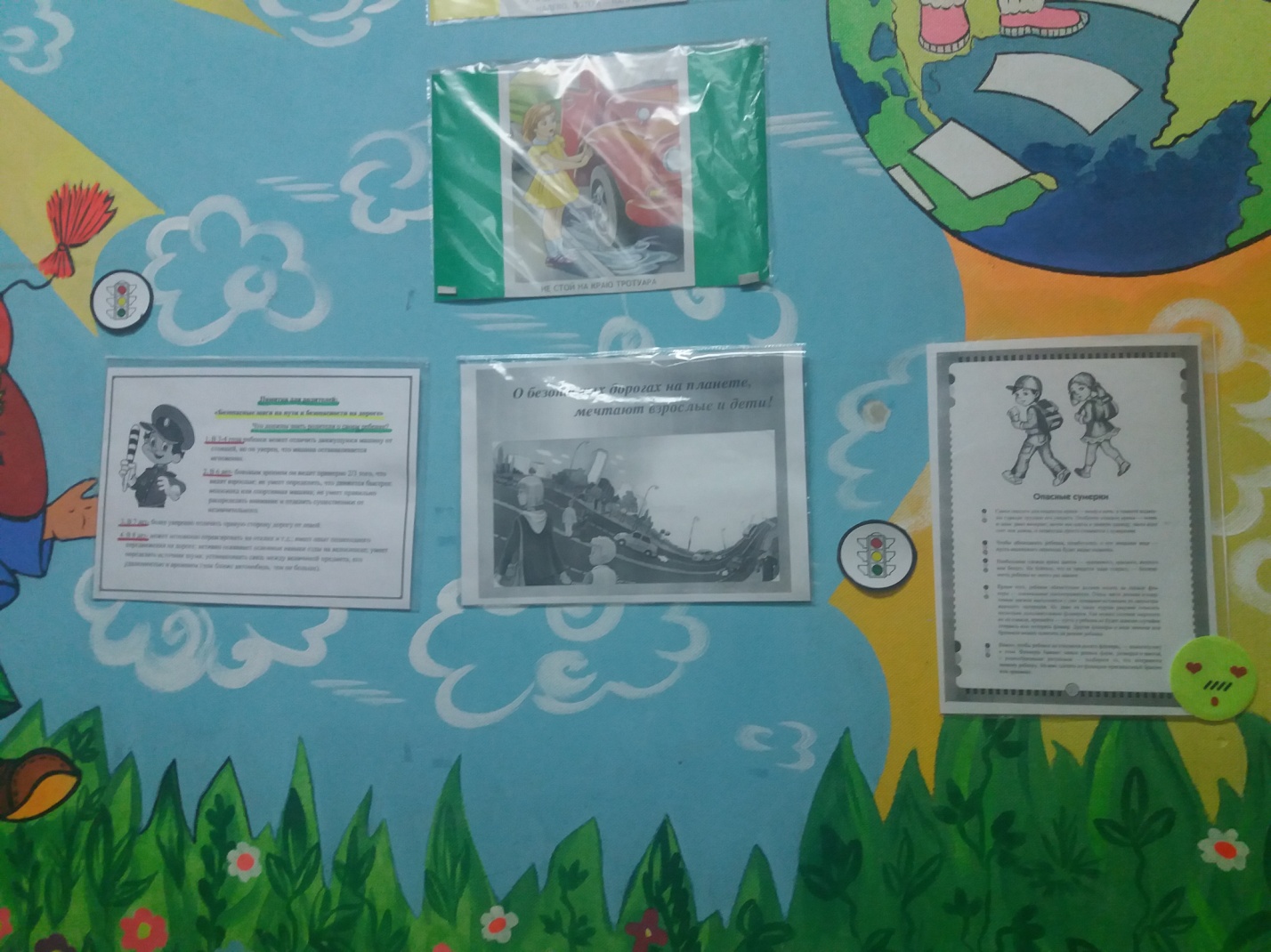 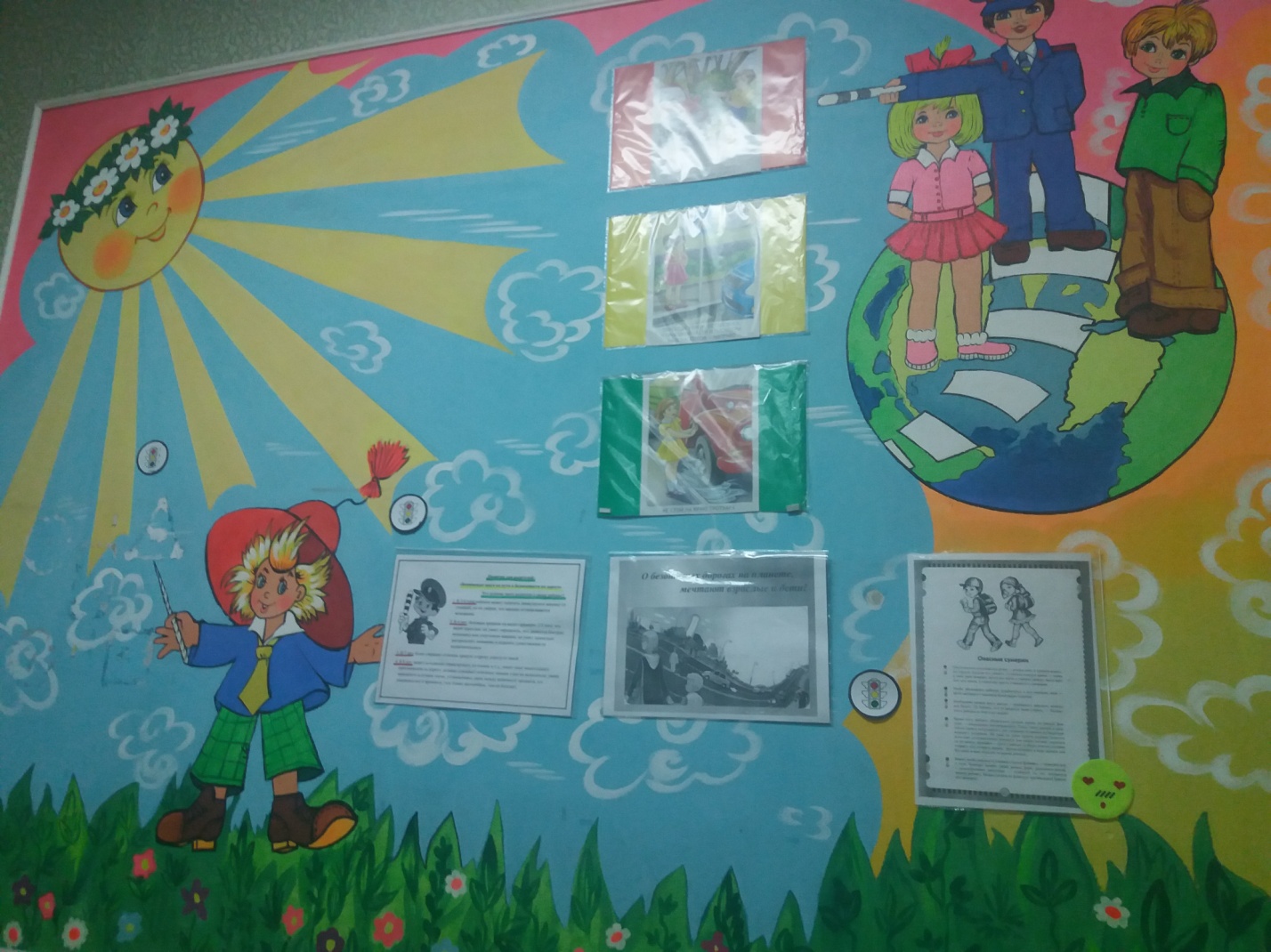 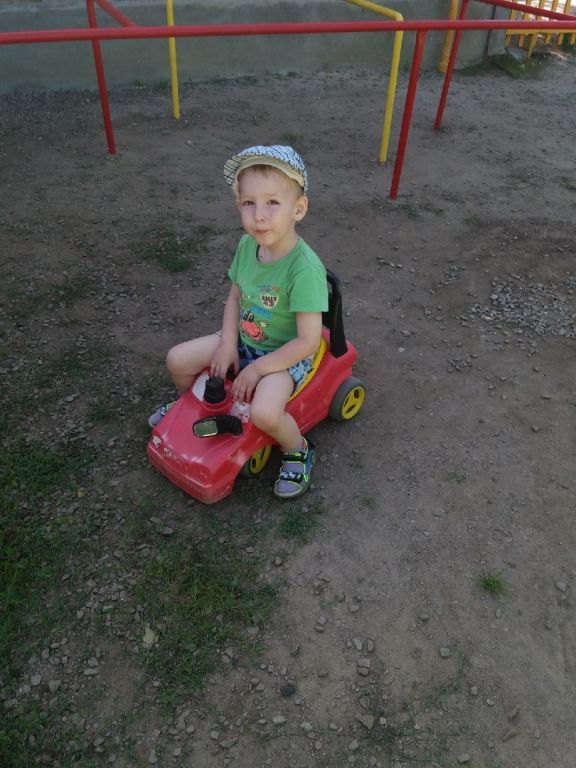 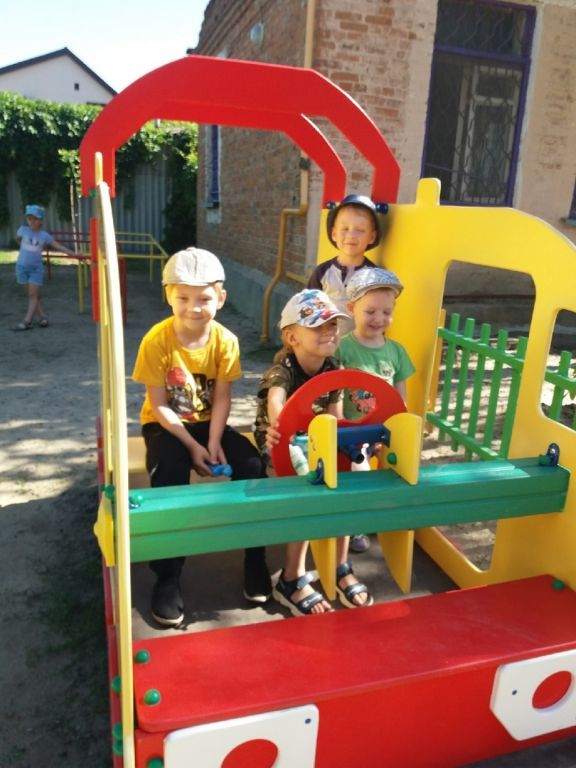 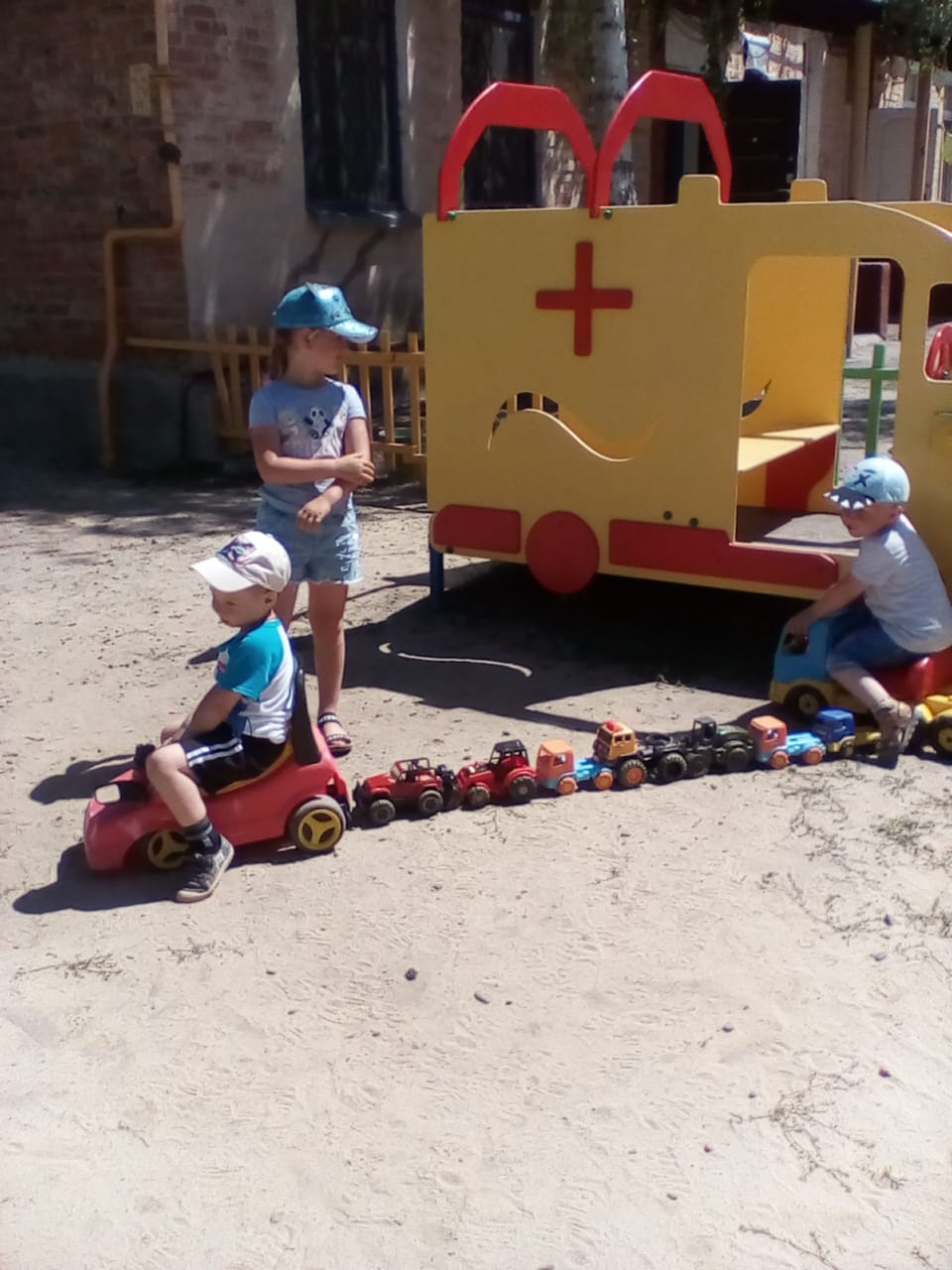 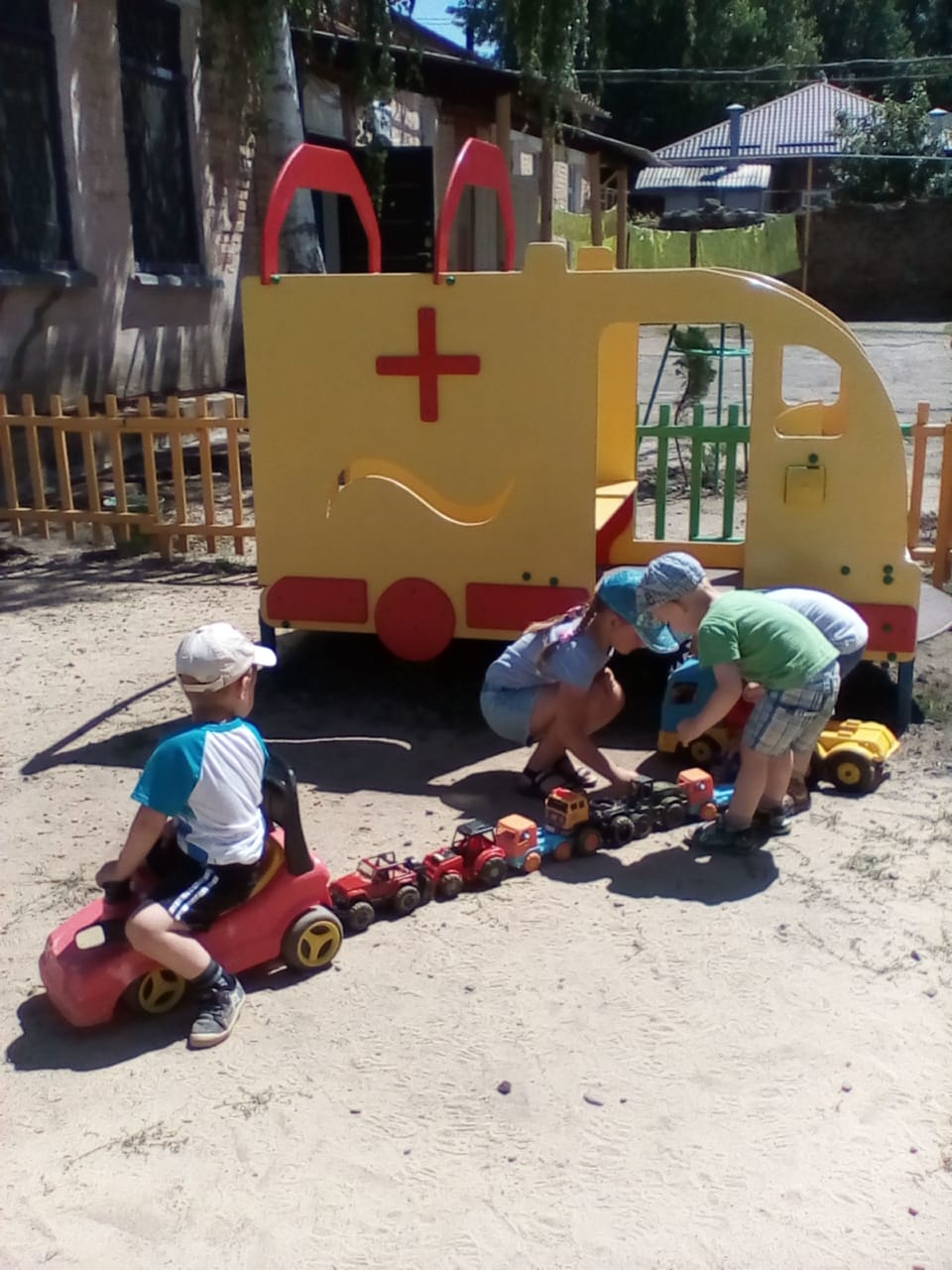 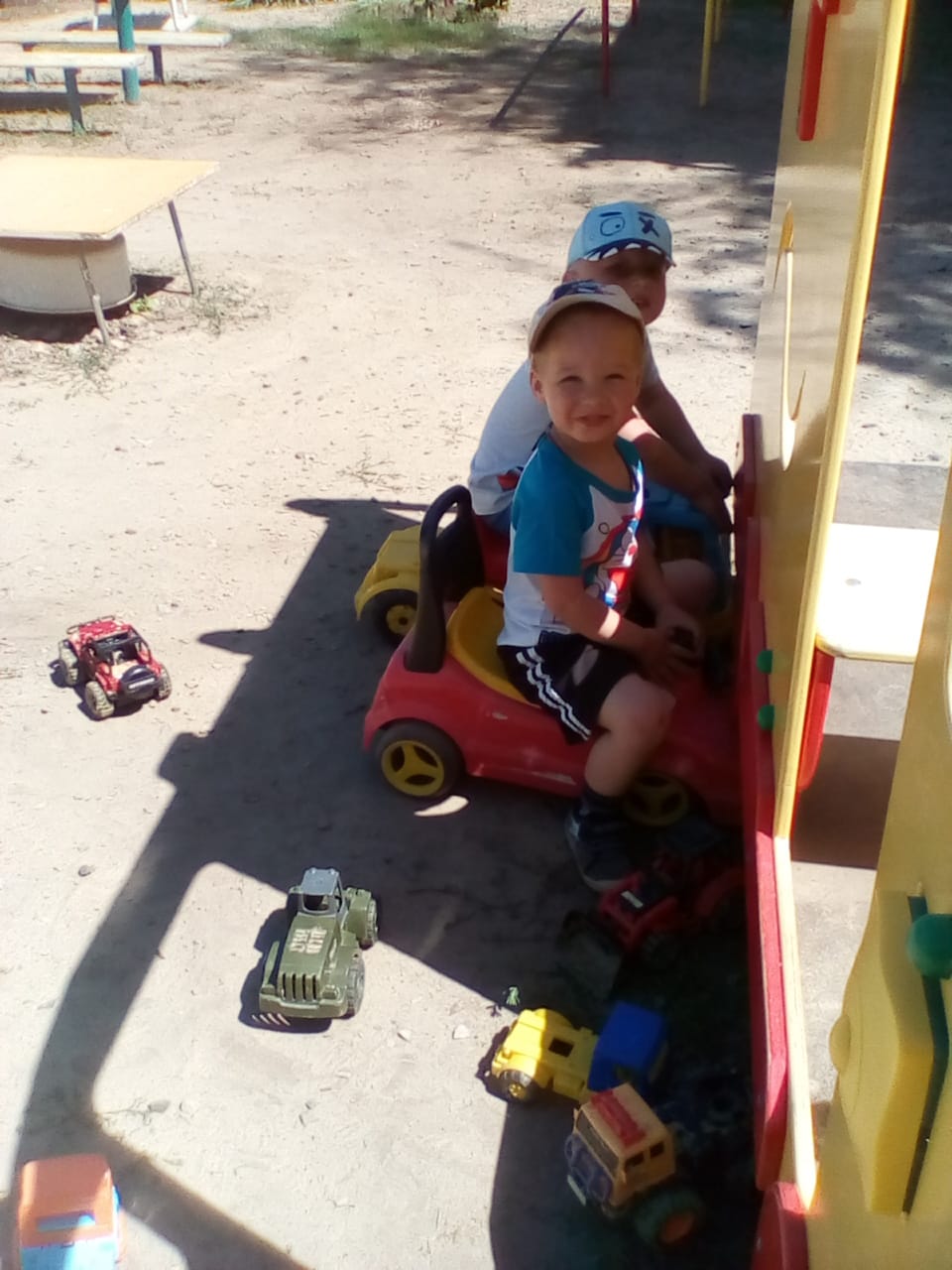 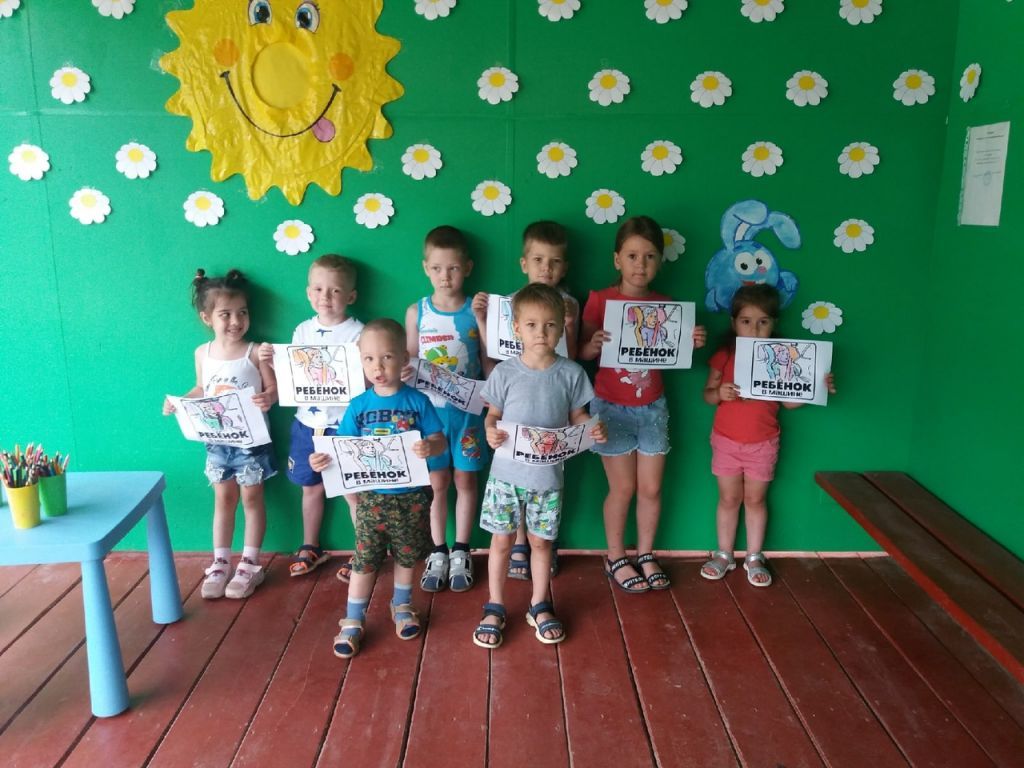 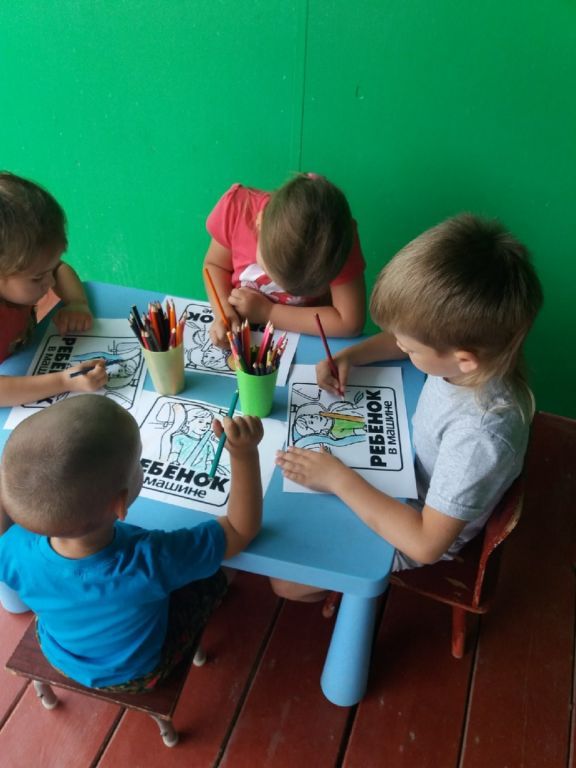 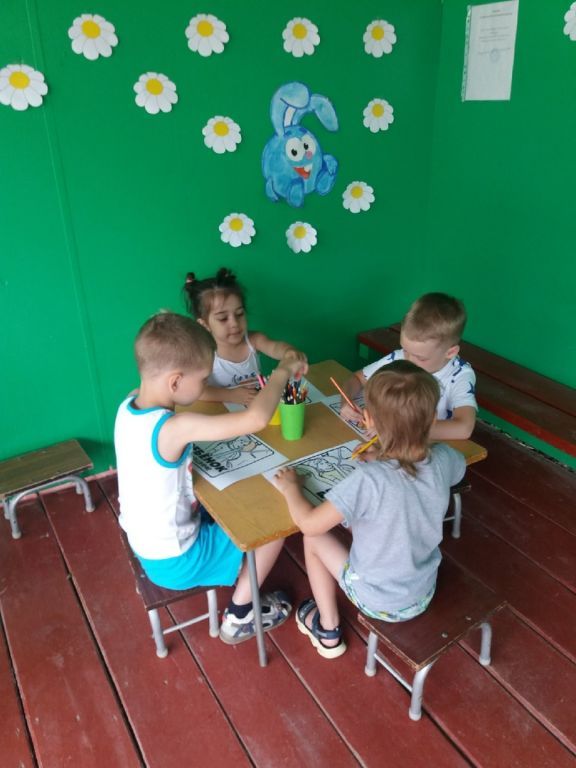 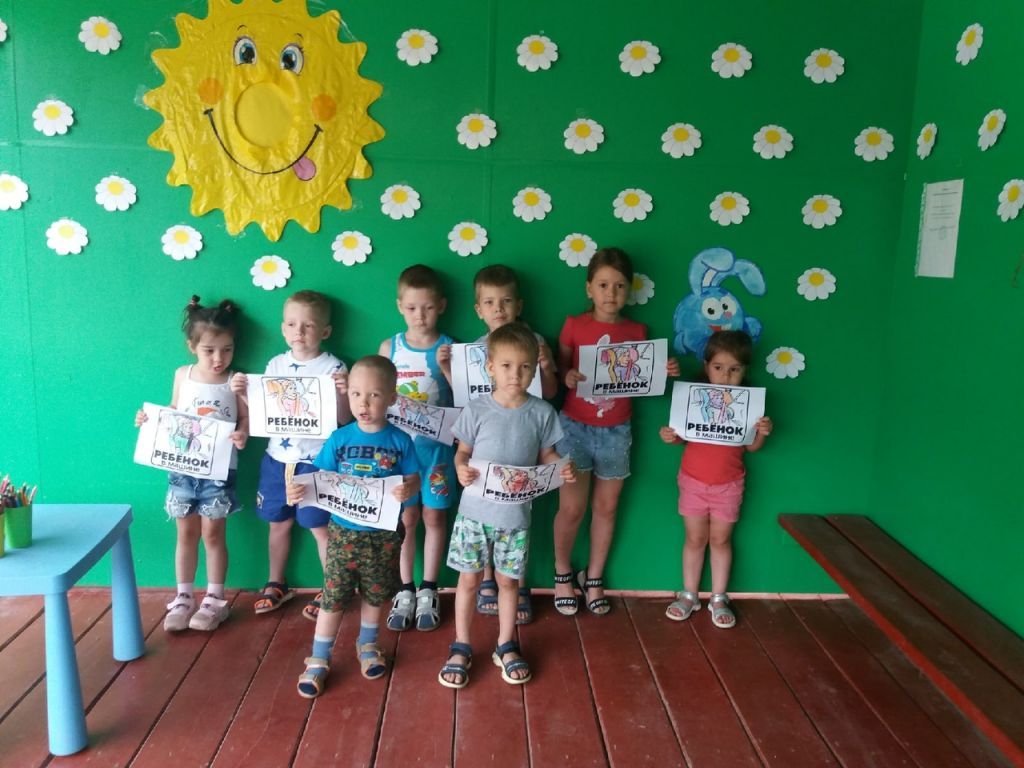 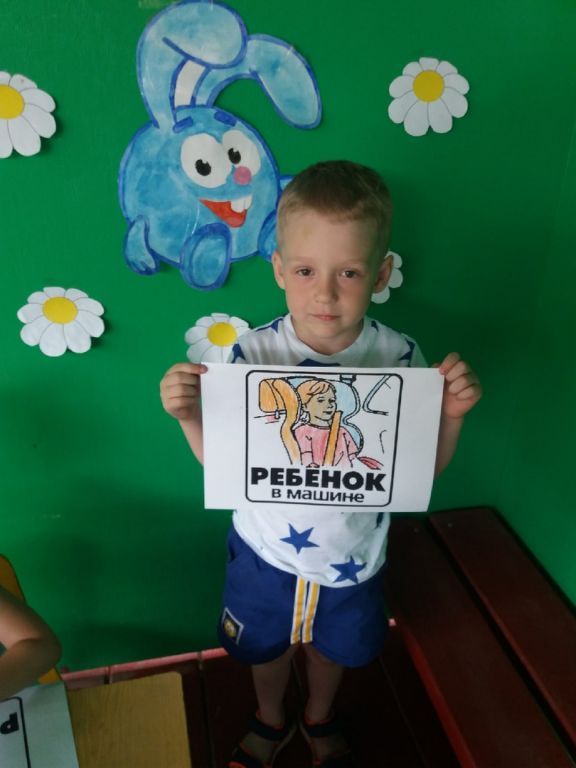 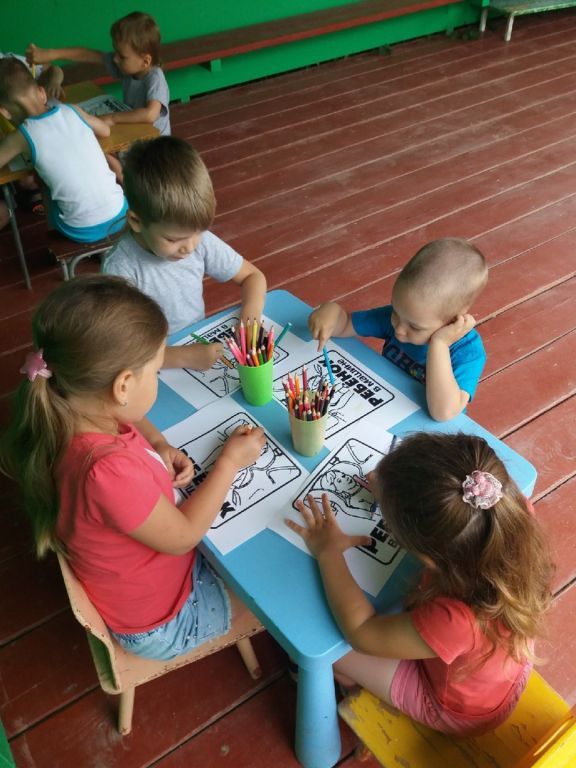                         Консультация для родителей                        «Дорога и ребенок»Причиной дорожно-транспортных происшествий чаще всего являются  дети. Приводит к этому незнание элементарных основ правил дорожного движения. Предоставленные самим себе, дети, особенно младшего возраста, мало считаются с реальными опасностями на дороге. Объясняется это тем, что они не умеют еще в должной степени управлять своим поведением. Они не в состоянии правильно определить расстояние до приближающейся машины и ее скорость и переоценивают собственные возможности, считают себя быстрыми и ловкими. У них еще не выработалась способность предвидеть возможность возникновения опасности в быстро меняющейся дорожной обстановке. Поэтому они безмятежно выбегают на дорогу перед остановившейся машиной. Они считают вполне естественным выехать на проезжую часть на детском велосипеде или затеять здесь веселую игру.Знакомить детей с правилами дорожного движения, формировать у них навыки правильного поведения на дороге необходимо с самого раннего возраста, так как знания, полученные в детстве, наиболее прочные; правила, усвоенные ребенком, впоследствии становятся нормой поведения, а их соблюдение - потребностью человека.Знакомя детей с правилами дорожного движения, культурой поведения на улице, следует помнить, что эта работа тесно связана с развитием ориентировки в пространстве и предполагает формирование таких качеств личности, как внимание, ответственность за свое поведение, уверенность в своих действиях.Дорога с ребенком из дома в детский сад и обратно - идеальный момент для формирования у него навыков безопасного поведения на улице. Перед ребенком всегда должен быть личный пример соблюдения родителями всех без исключения правил дорожного движения.                               Правила безопасного поведения на улице- На улице нужно быть очень внимательным, не играть на проезжей части.- Прежде чем переходить дорогу по пешеходному переходу «зебра», нужно сначала остановиться и посмотреть налево, затем посмотреть направо и еще раз налево. Если машин поблизости нет, можно переходить дорогу.- Дойдя до середины дороги, нужно посмотреть направо. Если машин близко нет, то смело переходить дальше.- Переходить через дорогу нужно спокойно. Нельзя выскакивать на проезжую часть.- Даже если загорелся зеленый свет светофора, прежде чем ступить на дорогу, следует внимательно посмотреть по сторонам, убедиться, что все машины остановились.Все эти понятия ребенок усвоит более прочно, если его знакомят с правилами дорожного движения систематически, ненавязчиво. Используйте для этого соответствующие ситуации на улице, во дворе, на дороге. Находясь с малышом на улице, полезно объяснять ему все, что происходит на дороге с транспортом, пешеходами. Например, почему в данный момент нельзя перейти улицу, какие на этот случай существуют правила для пешеходов и автомобилей, укажите на нарушителей, отметив, что, нарушая правила, они рискуют попасть под транспорт.Чтобы развить у ребенка зрительную память, закрепить зрительные впечатления, предложите малышу, возвращаясь с ним из детского сада, самому найти дорогу домой или, наоборот, «привести» вас утром в детский сад.Не запугивайте ребенка улицей - панический страх перед транспортом не менее вреден, чем беспечность и невнимательность!ПОМНИТЕ!!! Все взрослые являются примером для детей!Пусть ваш пример учит дисциплинированному поведению на улице не только вашего ребенка, но и других детей. Переходите улицу в точном соответствии с правилами. Старайтесь сделать все возможное, чтобы оградить детей от несчастных случаев на дорогах!Удачи вам, родители!Беседа на тему:«Дорога и дети»во второй младшей группеЦель: Закрепить навыки сформировавшихся основ безопасного поведения на улице и дороге.Задачи:1) Закрепление у детей первоначальных знаний о правилах безопасности на улице и дороге.2) Учить детей быть осторожными, помочь запомнить и выполнять правила поведения на улице и дороге.3) Формировать умение реально оценивать возможную опасность.Материалы  и оборудование: дорожная разметка, дорожные знаки, светофор, машина, мотоцикл, коляска, полянка.Предварительная работа: изготовление дорожной разметки и знаков, рассматривание иллюстраций по ПДД, чтение стихов, беседа на тему правила поведения на улице и дороге, игра «Опасная ситуация».Оборудование: костюм Карлсона, макет дороги, светофор, машинки мотоциклы,знаки ПДД.Ход беседы(Заходим в малый зал, садимся на стульчики)Воспитатель: Дети, сегодня мы с вами отправимся  в путешествие по нашему городу. Представим, что это стоит наш д/с, а мы с вами сидим дома. Стук в дверь.Воспитатель: ребята, кто же это может быть?Дети: Это Карлсон.Карлсон  входит, здоровается с детьми.Воспитатель: ребята, карлсон прилетел к нам из города Москвы, ему очень понравился наш город, и он хочет его получше узнать.Карлсон: Ребята, а как называется ваш город? (Каменс-Шахтинский)А как называется ваш д/с? (Аленушка)Воспитатель: ребята,  Карлсон, желает попасть в наш д/с, но к сожалению он не знает правила поведения на дороге, поможем ему добраться?- Представьте, что стоит солнечная погода. Вышел Карлсон из дома, как Карлсону дойти до светофора? (Карлсон должен пройти по специальной дорожке, как она называется? (Тротуар)Карлсон: А для кого предназначены тротуары? (для пешеходов)- Как называется часть улицы, где едут машины? (проезжая часть)- Почему машины на дороге не мешают друг другу? (Водители машин соблюдают правила дорожного движения).Кого перевозит транспорт? (Пассажиров)Воспитатель: Вот мы подошли к светофору: Загорается красный свет.Карлсон: Ребята, можно переходить? (нет)Воспитатель: ребята давайте мы расскажем Карлсону какой стишок мы знаем про светофор. Чтение стишка. Цвет ЗЕЛЕНЫЙ – Проходи!ЖЕЛТЫЙ – Малость погоди.Ну, а если КРАСНЫЙСтой, дружок! ОПАСНО!
Ребята Кто хочет показать Карлсону на какой цвет нужно переходить дорогу? Переходим, предварительно посмотрев налево, направо.Карлсон: Ребята, а если не будет светофора, где еще можно перейти дорогу?(По пешеходному переходу, где стоит знак и есть зебра).Карлсон: Смотрите, здесь стоят 2 знака, какой из них пешеходный переход? (дети отвечают какой)Значит можно идти?(можно) Правильно, Переходим, предварительно посмотрев налево, направо.  Стоит знак автобусная остановка.Воспитатель: Ребята, какой это знак? (автобусная остановка)Карлсон: А кто управляет автобусом?  Шофер.Воспитатель: Ребята, а давайте, покажем Карлсону какие мы шоферы. Дети садятся на машинки и выполняют упражнение.Едем, едем на машине,нажимаем на педаль,газ включаем, выключаем,пристально мы смотрим вдаль,дворники счищают капли,вправо – влево, чистота,ветер волосы ерошит,мы шоферы хоть куда!!!Карлсон: Какие шоферы молодцы!Воспитатель: ребята, а  давайте поиграем в игру. «Пропусти пешехода».Правила: у нас будет 2 шофера. Сейчас мы с вами посчитаемся,Никак шофёру, не въехать на гору,В снегу дорога, а груза много,Крутые вершины,Слезай с машины.А остальные пешеходы. Пешеходы, переходят дорогу по правилам, а шоферы, должны остановить свой транспорт и пропустить пешеходов, которые переходят дорогу. Давайте еще раз попробуем а Карлсон будет пешеходом.Воспитатель: ситуация женщина с ребёнком, две подружки.- Итак, ребята, давайте напомним Карлсону  правила перехода улицы.Карлсон: на какой сигнал светофора, мы можем переходить дорогу?Как называется дорожка для пешеходов?Что такое зебра?Кто управляет транспортом? (Дети повторяют правила)Воспитатель: А дальше мы пойдем по пешеходной дорожке прямо до д/с…Карлсон: Ребята, как правильно идти на прогулку в д/с? (парами, за воспитателем)Где вы обычно гуляете в детском саду? (на участке.)Почему нельзя далеко уходить с участка? (можно потеряться.) Знаете ли вы, как называется наш д/с?  Помните ли вы свою фамилию? А как зовут ваших воспитателей? (ответы детей )Воспитатель: ребята, а наш Карлсон этого не знал.Когда он был маленький и ходил в д/с, он пошел на прогулку с воспитателем и детьми, загляделся по сторонам, отвлёкся ну лужи, которые остались после дождя, потерялся и не смог найти дорогу на участок. Воспитатели из других групп спрашивали у него, из какого он д/с, как фамилия, но он только молчал, и не знал, что ответить. А потом, его нашла мама. Вот ребята, если вы случайно потерялись на территории д/с, нужно знать, что делать.Ребята,  давайте поиграем с вами в игру, которая называется «Если я потерялся в д/с».И научим нашего Карлсона,  как вести себя в данной ситуации. Посчитаемся.За морями за горамиЗа дремучими лесамиНа пригорке – теремок,На дверях висит замок.Кто к замочку ключ найдетИмя фамилия играть пойдет.Воспитатель: молодцы ребята, Карлсон, ты запомнил правила поведения?Карлсон: Конечно, спасибо вам ребятки.На улице будьте внимательны, дети.Твердо запомните правила эти.И выполняйте их строго всегда,Чтоб не случилась большая беда:Эти правила запомни и  ребятам расскажи:Тротуар - для пешеходов,А дорога для машинНе послушались - беда,Сами виноваты.Не играйте никогда у дорог, ребята!Мне пора лететь в Москву. До свидания, да новых встреч. Уходит.Воспитатель: Итак, ребята наше путешествие на сегодня закончилось. Давайте еще раз повторим правила: Когда мы переходим улицу, все - равно нужно внимательно следить за машинами, сначала посмотреть налево, а затем - направо. А лучше переходить там, где специальный переход, который называется "зебра".Ходить нужно только по тротуарам, нельзя выходить на дорогу, она для транспорта. Если вы потерялись, не нужно, плакать, убегать.№ п/пМероприятияСрок исполненияИсполнительПроведение инструктажа с воспитателями с постановкой задач в период проведения декадника безопасности дорожного движения «Дорога и дети» в период с 10 по 20 июля 2020гс 10 по 20 июля 2020 годаИ.О.заведующегоСапрунова К.А.2.Подготовка и размещение информации о проведении декадника безопасности дорожного движения «Дорога и дети» с 10 по 20 июля 2020 годаВоспитатели 5.Беседа с детьми на тему:«Дорога и дети»до 20 июля 2020 г.Воспитатель Бабкина М.Н.6.Проведение занятия на тему: «Пристегните самого дорогого!»Воспитатель Сапрунова К.А.